SPACE COAST RUNNERS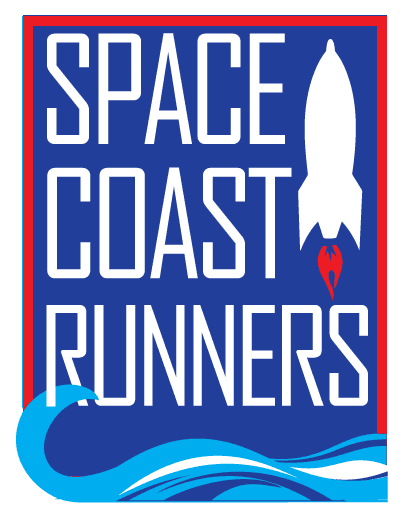 MINUTES OF November 2021 BOARD MEETINGFull Board Meeting - 7:00 PM EDT – In Person MeetingBoard Members / Officers Present: Debbie Wells (President), Terry Ryan (Secretary), Steve Hebert, Rachel Weeks, Kelly Kervin, Brittany Struefort, Donna Arnister, Stephen Bernstein, Kayla Cain.  Present Virtually: Caeley Looney (Vice President), Kim DelTorchioAbsent: Paul Boucher (Treasurer), Bambi Sweeney, Marisa FlintMeeting called to order at 7:05 pmReview of October Meeting Minutes – Terry: 2 corrections, MTA by Stephen B, second Rachel W, approved.Treasurer’s Report – Debbie for Paul – The MTA by Steve H, second Stephen B, approved.Sponsors Update – Caeley: Caeley reached out to our sponsors about getting their tents, brochures, information our at our events. She has not heard back from any of them. The next opportunity for sponsors will be the Tooth Trot in January. Brittany will need to do more social media marketing using our sponsors names. She has indicated they are welcome to put their information in the Run, Run, Santa packets. This need to be to her by December 15th. They can also put their information at our tent at the SCM but not in packets.Caeley will send out another email to sponsors about this (b)Upcoming Events – Discussed upcoming NFRuns in Port St John, SCM Expo and races (ROY #1) Nov 27-28, Youth Series Dec 4th, Fl Senior games Dec 10-12, Run, Run, Santa (ROY #2), Pub Run at Dirty Oar Dec 30th, and Winter Social Jan 16th. We voted to change the December board meeting to Dec 13th MTA by Stephen B. second Kelly K. and Caeley. This will be held at Charlie and Jakes on N. Wickham Rd.SCR Racing Team Updates – Rachel:Next race is SCM – no dry run! Tent will be up overnight from Saturday’s Expo. Team photo at 5:45am. Kelly K. will staff the tent beginning 5:45am. Rachel will send a reminder to make sure members are signed up for “SCR Racing Team” and not just SCR member.Plans to track attendance as many members are missing races. Rachel will send Steve H. list of current race team members for his tracking purposes.There will be dry runs week prior for Run, Run, Santa and Tooth TrotCommittee ReportsSocial – Discussed need to publish the fun run routes on the FB event pageDecember will be make up month for fun runsPub Runs – Dirty Oar Dec 30th . at 6:30pmWinter Social Jan 16th at Oars and Paddles, run early, social begins 8am. Brittany is lead. Terry with help from Rachel and Kaley will hide the golden egg. Donna will make hard boiled eggs. Deb will get food and Paul drinks, Shane making Special K treats, Donna’s friend Marie making brownies.MTA approval of spending up to $1000.00 of the social budget for swag for giveaways at Winter Social Stephen B, 2nd Donna A.5)   Celebration Night: MTA moving date of May 1st Stephen B. 2nd Steve H.Racing Committee – KellyFall Into Winter had some issues with awardsSurvey went out, got approximately 112 responses. A document will go out to board members soon with results. Most like the series format we have now.Race applications will be due in December to review at January meetingNewsletter – Brittany Going back to a once a month newsletter with weekly “What’s Happening” emails. All correspondence to Brittany should go to: socialmedia@spacecoastrunners.org.Kayla will do a “Meet a Member” interview each monthTerry will solicit advertisingRachel will be editor for review.Neighborhood Fun Runs – TerryCompleted: July Viera Rachel, August Titusville Paul, September Cocoa Beach Jeff, October Melbourne Beach Kim, November Pt St John Donna and Marisa, December make up month for missed runs, January Palm Bay Kelly and Steve H, February Merritt Island Bambi, March Melbourne Kayla and Stephen B, and April Rockledge possibly Joe Kirschten, Maybe Suntree in May.Need to share the FB post to our personal page and talk it up to our friends.Shirts will be for sale beginning November at events and retail store`Volunteers – Debbie for KimSCM SupportWe have 2 groups, Viera Track Team and Brevard Humane Society, to help with clean up.  Deb and Kim will coordinate with each team and get appropriate transportation. We would like to see 2 SCR members with each team to oversee.In the past, Running Zone was supposed to get people to hand out Pizza. Last year they did not have enough. Marjorie Nelson’s son, 17, has worked this position for 2 years and is ready to take on as lead. Brittany will work with RZ to make sure they have staffing.Winter Social Jan 16th /Celebration Night May 1st  Need a lead for Celebration Night and volunteers.Youth Series – DonnaNext is Dec 4th at Satellite High. Discussed possible cheap items to put in kids bags, but most disagree with giving more away.Kelly brought up that more youth activities are happening again and it may be hard for parents and the kids to get to all our series runs.Masters Team – DebbieNationals – May 2022, FLL. Dave, Jeff and Carol Ball going for sureMiramar – Dec 10-13th Ansin Sports ComplexTent -  Deb will set up tent at both the Dec and May games to provide refreshments to our team members.Race Results Coordinator – Steve Still getting about a 2 to 1 ratio of females to Males participation. Compared to 2019, 5K’s are down 16%, 10K’s down 21%, 15K’s down 1%, Half’s down 6%.	ROY Calculator – Steve Steve has sent some Excel sheets to Brittany, all done except age groups.Indicated that whatever age you are at the beginning of the ROY series is where you stay for the year.Scholarship – Marisa and Steve Letters regarding applications will go out in December, due in February.The first meeting has taken place and Ed Donner Financial will provide account management for free.Budget – Paul and SteveFiscal year 2022 budget to be discussed at December 13th meeting.7. President’s Report – Debbiea) Power of Pizza has agreed to continue with Eye of Dragon and Space Coast Classic as long as SCR helps in recruiting sponsors for the races. Debbie has challenged the board to each bring in one sponsor for each of these races. Eye of Dragon must be in no later than end of December. Classic due end of February.b) SCR Christian Lake Memorial Scholarship – 1st committee meeting was at at Panera Bread in Viera on October 27th.c) Race Sponsorship for the Holiday Beach Series has been confirmed and Paul has sent a check.d)  Water has moved to South route on River Road with no issues so far. Debbie asked the water crew if we need any more supplies…We haven’t bought much since we have been given free Acelerade. Brittany to check on the bathrooms being opened at 6am in the Village, they are still not open on Sundays til occasionally after 8am.e)  Newsletter support for November is Kelly, December is Kim and January is Debbie8. Ops Director Report – Brittany	a) Membership is at 836b) Retail was $784 for October, YTD approx.. $4,500.00. Discussed selling the remaining blue tank with red, white and blue SCR logo for $10.00 and also selling the Fun Run shirts for $12.00 for members, higher for non members, at the EXPO.c) Summer Training Camp: Almost over! We have at least 10 people signed up for the “speed camp” that starts Dec 7th, cost is $50.00d) Spring Camp will begin Jan 24th to train for SC Classic. It will include option for strength training classes.  Brittany will look into a “drop in” rate for this camp verses entire camp.   9) New Business – DebWe need to make sure we continue to make a little money to keep us from going deeper into the red. We may look into raising membership fees, raising camp costs, adjusting new member packets. To be discussed at another meeting.	Meeting adjourned at 8:55pm Motion to end by Kelly K, 2nd Terry R.